Pesterzsébet, 2017. március 12.Takaró Tamás, esperesaz Istennek kedves böjtLectio: Máté evangéliuma 6, 16-18Jézus mondja: „Mikor pedig bőjtöltök, ne legyen komor a nézéstek, mint a képmutatóké, akik eltorzítják arcukat, hogy lássák az emberek, hogy ők bőjtölnek. Bizony mondom néktek, elvették jutalmukat.Te pedig mikor bőjtölsz, kend meg a te fejedet, és a te orcádat mosd meg; Hogy ne az emberek lássák bőjtölésedet, hanem a te Atyád, aki titkon van; és a te Atyád, aki titkon néz, megfizet néked nyilván.”Alapige: Ézsaiás könyve 58, 5a„Hát ilyen a bőjt, amelyet én kedvelek?”Kedves Testvérek! Böjtben vagyunk. A böjt a keresztény egyházak életében egy időszakot jelent, egyúttal nem csupán egy időszakot jelent, hanem azt is jelenti a böjt, amit speciálisan teszünk, vagy éppen nem teszünk ebben a bizonyos böjti időben. Böjtben vagyunk. Az egyház életrendjében ez az időszak, a húsvétot megelőző néhány hét. Magáról a böjt lényegéről, a böjt természetéről, történéséről, tartalmáról engedjük, hogy tanítson bennünket ezen a mai istentiszteletünkön Jézus. Az elmúlt héten jeleztem előzetesen is, hogy ebben a böjti időszakban egyszer mindenképpen visszatérünk a böjtre és figyelünk Jézus tanítására.Így kezdi az Úr Jézus a böjtről való tanítását: „Amikor pedig böjtöltök.” Olyan módon beszél Jézus a böjtről, ami természetes része, ami egy folyamatosan természetes része a keresztyén egyház életének, a hívő emberek életének, és nem csupán egy időszak. „Amikor pedig böjtöltök.” Pont úgy szól az Úr Jézus a böjtről, mint ahogy az adakozásról. Ez a hatodik rész a Máté evangéliumában így kezdődik: „Amikor pedig adakozol.” Aztán pedig elmondja Jézus, hogy ezt úgy csináld, hogy ne tudja a te bal kezed, hogy mit ad a jobb. „Amikor pedig adakozol.” Aztán ezzel folytatja Jézus itt a hatodik részben: „Amikor imádkozol menj be a te belső szobádba, és úgy imádkozzál.” És így folytatja: „Amikor pedig böjtölsz.” Jézus nem választja el, és nem választja le a böjtöt a mindennapi életről, és így a keresztény életről sem azzal, hogy csupán egy időszakról van szó. Nem csinál Jézus egy kizárólagos időszakot a böjtből, hogy az a húsvét előtti néhány hét. Nem csinál ilyet Jézus, hanem amikor a böjtről beszél, akkor úgy beszél róla, mint a keresztyén embernek, a hívő ember életének egy természetes része, mint az imádság. Vagy mint az, hogy adakozik, alamizsnálkodik, ahogy Jézus korában aztán sokáig a mindennapi beszédben is mondták az adakozást. Mi pedig oda jutottunk, hogy a böjt le van választva a keresztény ember életéről, egy időszakra szűkül, és sajátos tartalommal töltöttük meg. De én nagyon fontosnak látom azt, ahogy Jézus elkezdi ezt mondani: „Amikor böjtölsz”, „amikor imádkozol”, „amikor adakozol”. Ezek mind természetes mozdulatai, következményei, részei a mindennapi keresztyén életnek. Mindhárom: az ima, az adakozás, a böjtölés a keresztény ember életének szerves része, és így sokkal több és más, mint csak egy időszak. Jézus a hegyi beszédben erről a háromról egymás után beszél. Így össze is köti őket, ami azt jelenti, hogy ez a három dolog valamiképpen össze is tartozik: adni, imádkozni, és böjtölni. Ha Jézus összekötötte őket, ember el ne válassza! Akkor ez a három dolog összetartozik, és nagyon mély összefüggések vannak a három között. Elválaszthatatlanul. Az adakozó kezünk, az imádkozó kezünk és a böjtölő életünk a legszorosabban össze van kötve, Jézus maga köti össze. Mennyire levált keresztyén életformánkról a böjtölés, részben levált az alamizsnálkodás, az adakozás is, és meggyengült az imaélet. Mert hatnak egymásra, összefüggenek egymással. Mert mélyen össze van kötve ez a három dolog. Következnek egymásból: adni, imádkozni és böjtölni. Bárhol megbillen az egyensúly, bármelyiknél megbillen az egyensúly, a másik kettővel is baj lesz. Aki nem böjtöl, annak gond van az imaéletével és az adakozásával is. Így igaz a másik kettőre: aki nem imádkozik, annak baj van az adakozásával és a böjtölésével. Mert Jézus összekötötte, merthogy elválaszthatatlanok. Ha valaki nem szokott adakozni, ott nagy baj van a böjtöléssel is és az imaélettel is. És ez egyáltalán nem azért van, mert én ezt mondom, hanem mert Jézus így kötötte őket össze. És minél önzőbb lesz az ember – a böjt nagyon szorosan összefügg az önzéssel -, annál kevésbé fogja ezekben gyakorolni magát. És az első, amit megvon ebből a sorból, az éppen a böjtölés, az Isten szerinti böjtölés. Milyen jó lenne, ha csak néhány hétről szólna ez a tanítás! De ez a mindennapi keresztény élet része. Nem csupán egy időszak. Kedves Testvérek! Mindhárom dologról úgy beszél Jézus, hogy ezeknek van egy negatív  és van egy pozitív része. Mind az adakozásnak, mind az imának, mind a böjtnek. Van egy képmutató része és van egy Isten előtt való titokzatos, kedves része. Mind a háromnál elmondja Jézus, hogy ne légy képmutató, amikor adsz, amikor böjtölsz, amikor imádkozol. És van egy pozitív része, hogy mindezt hogyan csináld. Hogyan adj, hogyan imádkozz és hogyan böjtölj. Itt a lényeg, hogy ne legyél semmiképpen képmutató, ha ezekben gyakorlod magad, ha ott tartasz már, hogy ezekben gyakorlod magad. Ne legyél képmutató. Hanem hidd el – mondja Jézus -, hogy Isten titkon van, de titkon néz és megfizet nyilván. Titkon van Isten most is. Titkon van, figyel most is, és majd megfizet nyilván. A választóvonal mindháromban itt van: Ne legyél képmutató. Aki képmutató módon ad, arra azt mondja Jézus, hogy el is veszi az emberektől majd a dicséretet. De nem Istentől. Aki képmutató módon imádkozik, az is elveszi emberektől a dicsőséget. De nem Istentől. Isten titkon van, de titkon néz: amikor adsz, amikor imádkozol, és amikor böjtölsz. És megfizet majd nyilvánvaló módon. „Amikor böjtölsz” – erre fogunk most már koncentrálni a három közül. És azért ezt az igét olvastam fel alapigeként az Ézsaiás könyvéből, mert Isten teszi föl azt a kérdést: „Hát ilyen böjt az, amit én kedvelek?” Hát milyen? Mi egyáltalán a böjt? A legtöbb embernek lehet, hogy a fogyókúra jut először az eszébe, de a fogyókúra nem böjt. Akiknek van vallásos kötődése, azok talán arra gondolnak, hogy ez egy olyan időszak, amikor nem lehet húst enni. Majd eljön a hús vételének az ideje. De amíg nincs hús vételi idő, addig nem eszünk húst, és része a böjtnek ez is. De szeretném könnyűvé tenni a választ erre a kérdésre, hogy mi a böjt azzal, hogy egy szóval válaszolok rá, hogy könnyebb legyen megjegyezni. A böjt = lemondás. Ennyi. A böjt lemondást jelent. Nagyon sokfajta lehetősége van a böjtnek, de minden böjtben ott van a lemondás. Ha valaki olimpiai vagy világbajnok akar lenni, akkor bizony böjtölnie kell hozzá. Egy csomó testi dologról lemondani egy cél érdekében, egy számára magasabb rendű cél elérése érdekében le kell mondania dolgokról. Mások focizni indulnak, vagy játaszani, vagy este szórakozni, ő edzeni megy. Az elviselhetőség határáig aszkézisben él. Gyötri a testét, lemond egy csomó dologról, mert lebeg előtte egy magasabb rendű cél, amit szeretne elérni. Testvérek, a böjt áldozattal és lemondással jár. Úgy lesz valaki világhírű művész, hogy naponta nyolc, tíz, tizenkét órát gyakorol. Ez meghatározza az életét a nagy cél elérése érdekében, hogy mit egyen, mikor aludjon, mit igyon, mikor pihenjen. Mindennek van egy ritmusa. És közben sok dologról, amiről egy átlagembernek nem kell, neki le kell mondania. Lemondással jár. A böjtölés mindig ezt jelenti, hogy lemondani egy magasabb rendű cél érdekében. De Testvérek, maga a böjt az élet törvénye, és nem kizárólag vallási törvény. Az életben semmit nem lehet másként elérni, nagy dolgot, csak böjtölve, lemondással. Egy olyan világban élünk, ahol a gondolkodásunkat nem errefelé terelik, hanem pont ellenkező irányba: Jár neked, ne mondj le, semmiről élj minden pillanat minden gyönyörűségével. Pont az ellenkező történik. A böjt egy élettörvény, ha van előtted magasabb rendű cél, akkor azért kész vagy lemondani sok mindenről. Kedves Testvérek! Jézus szavai egyértelműsítik, hogy a hívő keresztény életben jelen kell lennie a böjtnek. „Amikor pedig böjtölsz” akkor valamiről lemondasz. Mondok néhányat.Amikor valaki arra szánja oda magát, hogy az „odafelvalókkal törődjön”, Isten dolgaival, az másként nem megy, csak böjtölve. Valamiről le kell mondania. Azok, akik megérkeznek egy-egy templomba, minden templomba érkezéshez böjtölni kell, valamiről le kell mondani. Most lehetne otthon feküdni az ágyon, és nézni valami szórakoztató műsort. Lehetne a szép napsütésben kirándulni, lehetne bármit csinálni. Ahhoz, hogy itt legyél, ahhoz, hogy Isten dolgai elérhessék a szívedet, a bensődet, le kellett mondani valamiről. És minden lemondás böjt, és minden böjt lemondás. És ha nem látlak többé ebben a templomban, pedig élsz, ugyanott vagy, az azért van, mert nem vagy hajlandó többé böjtölni. Nem mondasz le semmiről azért, hogy itt legyél, mert megértetted már, hogy az életedről van szó. Testvérek! Amikor az ember az Isten dolgaira akar figyelni, akkor félre kell tennie dolgokat ahhoz, hogy erre készen legyen, le kell mondania dolgokról, böjtölnie kell. És amikor valaki hétszámra, hónapszámra nem teszi be a lábát a templomba, pedig tehetné, pedig egészséges, pedig nem tartja vissza tulajdonképpen semmi, nem tudja letenni, félretenni azt, amivel éppen foglalkozni - úgy gondolja – kell, vagy akar. Böjt nélkül nincs magasabb rendű cél elérése. És a böjt mindig lemondást jelent. Félretenni egy időre valamit ez életemben azért, hogy Isten beszélgethessen velem. Ehhez böjtölni kell, lemondani valamiről, másként nem megy. Jézusról tudjuk, hogy nagyon sokat dolgozott, és mégis böjtölt is. Nem is egyszer olvassuk, hogy negyven napon keresztül nem evett és nem ivott. És bár az Isten fiaként, valóságos Istenként volt jelen emberi testben, mégis azt olvassuk róla, hogy: „és szokása szerint bement a templomba”. Akkor Jézusnak is valamit félre kellett tennie. De szokása volt, azaz rendszeresen csinálta. Ha az Isten fiának kellett a mindennapi életéhez, a rendszeres életéhez az, hogy böjtöljön, félretegyen valamit ahhoz, hogy Isten házába érkezzen, hogy ott imádkozzon, vagy szóljon, mennyivel inkább kell nekünk? Testvérek, azért is komolyan vehetjük Jézus szavait a böjtről, mert az egész élete az volt. Gondoljátok el, hogy mint a Szentháromság második személye, mint valóságos Isten otthagyta az Isten országát, királyok királya, és uraknak ura, aki előtt minden térd meghajol. Micsoda böjt kellett, lemondása arról, hogy aztán azt olvassuk Jézusról, hogy önmagát megüresítette, olyan lett, mint mi, szolgai formát vett föl. Hagyta, hogy megköpjék, hogy megverjék, kivégezzék. Az egész élete egy böjt volt: lemondás értünk, hogy mi Isten dicsőségének a közelébe jussunk egyszer. A keresztény böjt azt jelenti, hogy valamit félre teszek az ideig való, egyébként sürgető feladataimból egy időre, hogy aztán az odafelvalókkal, az örökkévalókkal foglalkozzam. Aztán vissza kell vennem, vissza kell állnom az életembe, és végeznem kell a feladataimat. A lelki böjt is lemondást jelent. Le tudok mondani az önzésemről, le tudok mondani az igazamról, le tudok mondani a haragom bosszújáról, az anyagiasságomról, egy magasabb rendű cél eléréséért, Jézus győzelméért az életembe. Böjt.Testvérek, a keresztény böjt mindig másokért is van, sohasem csak a böjtölőért. És ezért van intimitása. Jézus ezért beszél mindig ilyen intim módon az adakozásról, az imádságról, a böjtről, hogy menj be a te belső szobádba, hogy ne tudja a te egyik kezed, hogy mit tesz a másik, ha adsz, ne kürtöltess magad előtt. Mindig van benne egy intimitás, mert másokért is böjtölünk. Tulajdonképpen minden böjt más emberért is van. Mert, ha én tudok megbocsájtani az hat rád, hogy nem haragszom rád. Ha tudok lemondani az igazamról, az hat rád, az az életedet szebbé teszi, teljesebbé és boldogabbá. Mindig másokért is van a keresztény böjt, nem csak a böjtölőért. „Milyen böjtöt kedvel az Isten?” – teszi föl a prófétán keresztül maga az Isten a kérdést. Milyen böjtöt? Ilyen válaszokat ad rá: „Azt, amikor a gonoszság bilincseit megnyitom.” Ez azt jelenti, hogy annak, aki gonosz volt ellenem, a bilincseit én magam feloldom. Úgy hívják, hogy: megbocsájtás. Böjt kell hozzá. Ugye milyen nehéz megbocsátani? Ugye milyen nehéz a szíved, a lelked legmélyéig múlttá tenni azt, aki vétkezett ellened? Nem haragudni többé rá. Milyen jó ez a kép, hogy a bilincseit megoldani. Hogy tudjuk a gyűlöletet, a haragot a személyes sérelmeinket olyan mélyen őrizni, hogy nincs bocsánat, nincs irgalom. Meg van bilincselve a szívemben. Hol van megbilincselve az ilyen? A szívemben! Jó helyen van megbilincselve valaki a szívemben? Örökké nyugtalanít, nincs belső békességem, nincs bennem harmónia, mert ahol bilincs van, ott nincs harmónia. Másodszor ezt mondja: „Az iga köteleit megoldani.” Ez azt jelenti, hogy segítek embereken, akik megkötözettek: rabja az alkoholnak, a kábítószernek, a saját nyelve hazugságainak, a mocskos gondolatainak, a házasságtörésének, mindenféle paráznaságának. Segítek ezt az igát, amit húz magával, megoldani. Ez a böjt. Beszélgettél már emberrel így? Segítettél-e már valakin így, hogy valamifajta rabsága igáját, amibe bele van kötve a nyomorult, és nem tud belőle kijönni, segítesz megoldani. Tudod, hogy kell? Úgy, ahogy a tiédet oldotta meg Jézus. Pont ennyit tudsz róla. Ahogy a te igáidat megoldotta Jézus.És a harmadik, amit mond, hogy milyen böjtben gyönyörködik az Isten: „Adj az éhezőnek enni, és öltözetet.” Adj! - Dehogy adok! Eszem ágában sincs adni! Még csak az kellene! Adjanak nekem! Nekem sem ad senki. Milyen önzővé lett a szívünk! Milyen böjtben gyönyörködöm? - teszi fel a kérdést az Isten és megválaszolja. Kedves Testvérek, ezeknek az áldott böjtöknek, amelyek másokért is vannak, van jutalma: „És az Atya, aki titkon van, és titkon néz, megfizet neked nyilván.” Amikor a keresztény ember tudja magát gyakorolni a krisztusi böjtben, le tud mondani a lopott dicsőségéről, a képmutató életéről, amikor végre megtanul hallgatni, vagy éppen imádkozni még az ellenségéért is, amikor a veled erőszakoskodóval és a téged kényszerítővel még két mérföld útra is el tudsz menni, holott csak egyre kényszerít, de kényszerít, tudsz adni, és megbocsájtani, ezt mondja az ige: „Akkor felhasad, mint hajnal a te világosságod, meggyógyulásod gyorsan kivirágzik, és az Úr dicsősége követ téged. Előtted pedig megy az Isten által megvilágított igazságod.” Micsoda áldásai vannak a böjtnek! Mert ellentétben, azzal ahogy gondoljuk, a böjt nem azt jelenti, hogy adok, hanem azt, hogy kapok. Az ember azért nem akar böjtölni, mert úgy gondolja, hogy adnia kell, és azt nem szeretünk. Majd az Isten megfizet neked! Meg bizony, úgy, ahogy az igében van.A böjt nagy titka kedves Testvérek – ezért ne félj tőle -, hogy a végén mindig te kapsz. Lesz több erőd, több békességed, a szívedben több szeretet, a megbocsájtás készsége, felvirrad a te napod, meggyógyulsz a betegségedből, Isten igazsága világosságul van előtted és Isten áldása követi az életedet. Megéri böjtölni krisztusi módon? A legjobb befektetés: adni, imádkozni, böjtölni. Igen, fejezzük be ezzel, hogy a Jézus szerinti böjt mindig áldásokkal jár, mert mindig kapsz: Isten ad. Így mondja egyenesen Jézus: „Megfizet az Isten neked nyilvánosan.” Ne várjál mindig emberi fizetségekre. Nem jobb lenne végre átélni, hogy milyen az, amikor Isten megfizet engem? Nem érdekel? Nem vagy rá kíváncsi, hogy milyen az, amikor Isten fizet? Pedig csodálatos dolog! És majd Ő nyilvánosan teszi ezt, amiért harcolsz. El kell érni, meg kell mutatni, az igazamat napfényre kell hozni! Nem lesz belőle úgyse semmi. Majd, amikor Isten megfizet nyilvánosan, az lesz az igazi! Ha kapni akarsz Istentől, böjtölj krisztusi módon!Ámen!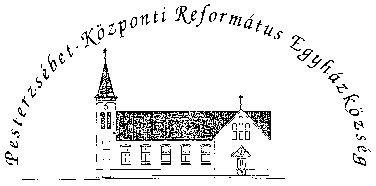 Pesterzsébet-Központi Református Egyházközség1204 Budapest, Ady E. u. 81.Tel/Fax: 283-0029www.pkre.hu   1893-2017